TEMPLATE SER 4: Contract(For Procurements of EUR 300 – 149.999)This is a template for a Service Contract without the Request for Proposal. The Terms of Refences, Methodology and Proposal Submission Form can be included as required.SERVICE ContractCONTRACT TITLE: <Title>Reference no.: <Number><Name and address> ("The Contracting Authority"),of the one part,and<Name and address of candidate>(“The Contractor”)		of the other part,have agreed as stipulated in the attached document:The Contract is done in English in <three> originals, <two> originals being for the Contracting Authority and one original being for the Contractor.This Contract shall be signed and stamped by the Contractor and returned to the <Contracting Authority> <contact information> latest within <five> working days from date of receipt.Special conditionsScope of servicesThe subject of the Contract is <title of the Contract> at <location>. The “Services” are described in the Terms of Reference (Option: and further specified in the Organisation and Methodology, Annex 2.) (Note: delete option if not required)Commencement Date (Option 1:) The Contract shall commence on <date>.(Option 2:) The Contract shall commence after signature of this Contract by both parties. (Note: please select one option or insert own text, e.g. a specific date. To be adjusted to the specific Contract)Period of implementationThe period of implementation of the services is <number> <days / weeks> from the commencement date. Delivery of ServicesThe Contractor agrees to deliver Services to the Contracting Authority pursuant to the Contract, which shall conform with the Terms of References, Annex 1, (option: Organisation and Methodology, Annex 2) and the price specified in this Contract. (Note: delete option if not required)In the event of the Contracting Authority placing a contract, which the Contractor considers it cannot substantially meet because of unavailability of staff or inability to meet the Terms of References, before proceeding to make a partial delivery of the services, the Contractor shall seek further written instructions from the Contracting Authority.The Contractor shall cover all costs related to the remedy of an unacceptable Service.The Contractor shall be responsible for providing all the necessary personnel, equipment, materials and supplies and for making all necessary arrangement for the performance of its obligations under this Contract.Remuneration(Note: please select one of the following options (or adjust to project requirements). Please harmonize with clause A.6 of this Request for Proposal)(Option 1: Global Price) In consideration for his/her services, the Contractor shall receive a global remuneration of < currency> < amount>. This global remuneration covers the Contractor’s fee rate, including overhead, profit, all his/her obligations, leave, sick leave, overtime and holiday pay, taxes, social charges, etc. and all expenses (such as transport, accommodation, food, office expenses, etc) to be incurred for the performance of the Contract. The global remuneration covers all obligations of the Contractor under the Contract (without depending on actual time spent on the assignment) and all matters and things necessary for the proper execution and completion of the services and the remedying of any deficiencies therein.(Option 2: Global price for fees and actual reimbursable expenses)In consideration for his/her services, the Contractor shall receive a global remuneration of <currency> <amount>. This global remuneration covers the Contractor’s fee rate, including overhead, profit, all his/her obligations, leave, sick leave, overtime and holiday pay, taxes and social charges. The global remuneration covers all obligations of the successful Contractor under the Contract (without depending on actual time spent on the assignment) and all matters and things necessary for the proper execution and completion of the services and the remedying of any deficiencies therein. Upon presentation of invoices or receipts, the Contractor shall be entitled to the reimbursement of the following expenses duly incurred for the performance of the Contract:<Specify transport><Specify accommodation><Specify per diem><Specify office costs><Others>Costs and expenses, which are not mentioned above shall be deemed covered by the overhead of profit included in the Contractor’s global remuneration.(Option 3: Fee/time-based price)In consideration for his/her services, the Contractor shall receive a remuneration to be determined based on a <daily> <monthly> fee rate of <currency> <amount>. This remuneration shall be determined based on time spent by the Contractor in the performance of the services. (Option: However, the amount of <currency> <amount>, i.e. fees for a period of <number> working days <number> <months> constitute a ceiling amount, above which the Contractor’s extra work shall be deemed covered by his/her remuneration).  The fee rate is deemed to remunerate all the activities of the Contractor in the performance of the services and to cover all expenses and costs incurred by the Contractor who is not included in the agreed reimbursable costs. The fee rate covers the Contractor’s overhead, profit, sick leave, overtime and holiday pay, taxes and social charges. (Note: delete option if not required)(Option: If a daily fee-rate) The daily fee rate is based on a working day of <8> hours.(Option: If a monthly fee-rate) The monthly fee rate is based on a month of <number> working days and working days of <8> hours. (Note: delete options as required)The Contractor shall keep separate, accurate and systematic records and accounts in respect of the services in such form and detail as is customary in the profession and sufficient to establish accurately that the number of working days and the actual reimbursable expenditure identified in the Contractor's invoice(s) have been duly incurred for the performance of the services.Timesheets, recording the days and hours worked by the Contractor's personnel, shall be maintained by the Contractor. The timesheets must be approved by the Contracting Authority monthly. The amounts invoiced by the Contractor must correspond to these timesheets. Time spent travelling exclusively and necessarily for t the Contract may be included in the numbers of days or hours, as appropriate.Upon presentation of invoices or receipts, the Contractor shall be entitled to the reimbursement of the following expenses duly incurred for the performance of the Contract:<Specify transport><Specify accommodation><Specify per diem><Specify office costs><Others>Costs and expenses which are not mentioned above shall be deemed covered by the contractor alone.(Option: Reporting) The Contractor shall submit reports as specified in the Terms of Reference, Annex 1. The Contractor shall keep the Contracting Authority updated on contract progress on a regular basis. (Note: Delete option or insert other progress documentation as per need)Payment Payments shall be made in <currency> by bank transfer to the following account:Account Number:			Name of Bank:			Address of Bank:					Account name:			Swift Code:(Option 1:) Payment will be made by the Contracting Authority within <30> days from approval by the Contracting Authority and receipt of the Contractor’s invoice.(Option 2:) Payment will be made according to the following schedule:<Include instalments, dates, amounts and currencies, requested invoices and reports, a reasonable payment deadline shall be specified>(Option 3:) Payment will be made in <two instalments>. The first instalment of <currency and amount> upon signature of the Contract and against receipt of the Contractor’s invoice in one original and two copies.The second and last instalment of <currency and amount> will be paid within <30> days after approval of the final report and issue of the Completion Certificate by the Contracting Authority in accordance with article 25 of the General Terms and Conditions for Service Contracts – Ver3 2020 and receipt of the Contractors final invoice (one original and 2 copies). (Note: please select one option and delete the other options)Tax and social contributions (Note: Please select one or more options and please amend according to the national context and laws)(Option 1:) The Contracting Authority shall have no obligation or responsibility in connection with taxes or levies payable by the Contractor in its country of establishment or in the beneficiary country in connection with its performance of this Contract.(Option 2:) The Contracting Authority will comply with the national law in connection with taxes or levies payable for this Contract in its country of establishment.(Option 3:) The contract is exempt from all duties and taxes, including VAT.Order of precedence of contract documentsThe Contract is made up of the following documents, in order of precedence:This Contract Terms of Reference (Annex 1)(Option: Organisation and Methodology) (Option: CV. of Contractor and/or key expert(s))(Option: Proposal Submission Form)General Terms and Conditions for Service Contracts - Ver3 2020 Code of Conduct for Contractors(Note: delete options not required)The various documents making up the Contract shall be deemed to be mutually explanatory; in cases of ambiguity or divergence, they should be read in the order in which they appear above. LanguageThe language of this Contract, and of all written communications between the Contractor and the Contracting Authority shall be English. Entry into force and durationThe Contract shall enter into force and effect after signature by both parties of this Contract. The Contract shall remain into force and effect until the end of the liability period as defined in the General Terms and Conditions for Service Contracts - Ver3 2020.Notices Any written communication relating to this contract between the Contracting Authority and the Contractor must state the Contract title and Contract number, and must be sent by post, fax, email or by hand to the addresses identified in this Contract.(Option: Data Protection)If DanChurchAid CVR No. 36980214 is recording and processing personal data (such as names, addresses, emails, telephone number and CVs), the data will be processed solely for the purposes of the management and monitoring of the Quotation and the Contract by the Contracting Authority without prejudice to possible transmission to the bodies in charge of monitoring or inspection tasks in application of EU law. In addition, as and when the contract relates to the Contracting Authority’s work outside the EU, transmission of personal data may occur to countries outside of the EU, solely for the purpose of implementing the procurement procedure and the Contract. According to the EU data protection regulation the Candidate has rights related to the information the Contracting Authority processes. Details concerning processing of the Contractor’s personal data and rights are available in the Privacy Policy on https://www.danchurchaid.org/privacy-policy (Note: delete if the Contracting Authority is not subject to EU General Data Protection Regulation)Note: If the Contracting Authority wishes to highlight or specify one or several paragraphs from the General Terms of Conditions or the Code of Conduct for Contractors, please add an Article and insert the requirement.)1. DEFINITIONSIn these general terms and conditions: “contract” is the agreement entered into by the Contracting Authority and the Contractor for the performance of the services described in the terms of reference, to which these general terms and conditions are made applicable; the contract is constituted of the documents listed in the Service Contract.The Contracting Authority’s “partners” are the organisations to which the Contracting Authority is associated or linked;“personnel” is any person assigned by the Contractor to the performance of the services or any part hereof, whether through employment, sub-contracting or any other agreement; and “key experts” are those members of the personnel whose involvement is considered instrumental in the achievement of the contract objectives;“beneficiary country” is the country where the services are to be performed, or where the project to which the services relate is located.2. RELATIONS BETWEEN THE PARTIESNothing contained in the contract shall be construed as establishing a relation of master and servant or of agent and principal as between the Contracting Authority and the Contractor. Except if otherwise provided in the contract, the Contractor shall under no circumstances act as the representative of the Contracting Authority or give the impression that the Contractor has been given such authority. The Contractor has complete charge of the personnel and shall be fully responsible for the services performed by them.3. SCOPE OF SERVICESThe scope of the services including the methods and means to be used by the Contractor, the results to be achieved by him and the verifiable indicators are specified in the Terms of Reference. The Contractor shall be responsible for everything which is required for the performance of the services in accordance with what is specified in the contract, or which must otherwise be regarded as forming part of the services.4. COMPLIANCE WITH LAWS AND RESPECT OF TRADITIONSThe Contractor shall respect and abide by all laws and regulations in force in the beneficiary country and shall ensure that its personnel, their dependants, and its local employees also respect and abide by all such laws and regulations. The Contractor shall indemnify the Contracting Authority against any claims and proceedings arising from any infringement by the Contractor, its personnel and their dependants of such laws and regulations.The Contractor, its personnel and their dependents shall respect human rights and undertake not to offend the political, cultural and religious practices prevailing in the beneficiary country.5. CODE OF CONDUCTThe Contractor shall at all times act loyally and impartially and as a faithful adviser to the Contracting Authority and shall perform the services with due care, efficiency and diligence, in accordance with the best professional practice.6. DISCRETION AND CONFIDENTIALITYThe Contractor shall treat all documents and information received in connection with the contract as private and confidential, and shall not, save in so far as may be necessary for the purposes of the performance thereof, publish or disclose any particulars of the contract without the prior consent in writing of the Contracting Authority. It shall, in particular, refrain from making any public statements concerning the project or the services without the prior approval of the Contracting Authority,7. CONFLICT OF INTERESTThe Contractor shall refrain from engaging in any activity which conflicts with his obligations towards the Contracting Authority under the contract.The Contractor shall take all necessary measures to prevent or end any situation that could compromise the impartial and objective performance of the Contract. Such conflict of interests could arise in particular as a result of economic interest, political or national affinity, family or emotional ties, or any other relevant connection or shared interest. Any conflict of interests which could arise during performance of the Contract must be notified in writing to the Contracting Authority without delay. The Contractor shall replace, immediately and without compensation from the Contracting Authority, any member of its personnel exposed to such a situation.8. CORRUPT PRACTICES  The Contractor and the personnel shall refrain from performing, condoning or tolerating any corrupt, fraudulent, collusive or coercive practices, whether such practices are in relation with the performance of the contract or not. “Corrupt practice” means the offering, giving, receiving, or soliciting, directly or indirectly, of anything of value as an inducement or reward for doing or forbearing to do any act in relation to the contract or any other contract with the Contracting Authority, or for showing favour or disfavour to any person in relation to the contract or any other contract with the Contracting Authority. The payments to the Contractor under the contract shall constitute the only income or benefit it may derive in connection with the contract and neither it nor its personnel shall accept any commission, discount, allowance, indirect payment or other consideration in connection with, or in relation to, or in discharge of, its obligations under the contract.The execution of the contract shall not give rise to unusual commercial expenses. Unusual commercial expenses are commissions not mentioned in the contract or not stemming from a properly concluded contract referring to the contract, commissions not paid in return for any actual and legitimate service, commissions remitted to a tax haven, commissions paid to a recipient who is not clearly identified or commission paid to a company which has every appearance of being a front company.The Contractor further warrants that no official of the Contracting Authority and/or their partner has received or will be offered by the Contractor any direct or indirect benefit arising from this Contract.9. JOINT VENTURE OR CONSORTIUMIf the Contractor is a joint venture or a consortium of two or more legal persons, all such persons shall be jointly and severally bound to fulfil the terms of the contract. The person designated by the joint venture or consortium to act on its behalf for the purposes of this contract shall have the authority to bind the joint venture or consortium.For the purposes of performance of the contract, the joint venture or consortium shall act as, and be considered, a single person and in particular, shall have bank account opened in its name, shall submit to the Contracting Authority single guarantees if required, and shall submit single invoices and single reports.The composition of the joint venture or a consortium shall not be altered without the prior written consent of the Contracting Authority.10. SPECIFICATIONS AND DESIGNSThe Contractor shall prepare all specifications and designs using accepted and generally recognised systems acceptable to the Contracting Authority and taking into account the latest design criteria.11. INFORMATIONThe Contractor shall furnish the Contracting Authority, or any person authorised by the Contracting Authority with any information relating to the services and the project as the Contracting Authority may at any time request.12. REPORTSThe frequency, deadlines, format and contents of the reports to be drawn up by the Contractor in relation to the performance of the contract shall be described in the Terms of Reference.13. CONTRACTOR’S PERSONNEL13.1. The Contractor shall employ and provide such qualified and experienced personnel as are required to carry out the services, and the Contractor shall be responsible for the quality of the personnel.The names, outputs, duties and CVs of key experts and the titles, job descriptions, minimum qualifications, estimated periods of engagement in the carrying out of the services of each of the personnel and key experts are described in the Organisation and Methodology part of the contract. The Contractor must inform the Contracting Authority of all non-expert personnel it intends to use for the implementation of the contract. The Contracting Authority shall have the right to oppose the Contractor’s choice of personnel.13.2. No changes shall be made in the personnel without the prior consent of the Contracting Authority. The Contractor shall provide a replacement with at least equivalent qualifications and experience and acceptable to the Contracting Authority if:a)  on account of death, sickness or accident, a member of the Personnel is unable to continue providing his services,b)  any member of the personnel is found by the Contracting Authority to be incompetent in discharging or unsuitable for the performance of his duties under the Contract,c) for any reasons beyond the control of the Contractor, it becomes necessary to replace any member of the Personnel.The request for replacement must be made in writing and state the reason therefore. The Contractor shall proceed swiftly with the request and propose a replacement with at least equivalent qualifications and experience. The remuneration to be paid to the replacement cannot exceed that received by the replaced member of the personnel.Failure by the Contractor to propose a replacement for a key expert satisfactory to the Contracting Authority, shall give the right to the Contracting Authority to terminate the contract.Additional costs arising out of a replacement shall be borne by the Contractor.13.3. Working hoursThe days and hours of work of the Contractor or/and its personnel in the beneficiary country shall be fixed on the basis of the laws, regulations and customs of the beneficiary country and the requirements of the services.13.4. Leave entitlementAny taking of holiday leave by the personnel during the period of implementation of the contract must be at a time approved by the Contracting Authority.Overtime, sick leave, pay and holidays leave pay are deemed to be covered by the Contractor’s remuneration.14. SUB-CONTRACTINGExcept from the subcontractors listed in the contract, the Consultant shall not subcontract to nor engage another independent contractor to perform any part of the services without the prior written consent of the Contracting Authority.  Subcontractors must satisfy the eligibility criteria applicable for the award of the contract.The Contracting Authority shall have no contractual relations with the subcontractors. The provisions of the contract, including these general terms and conditions, and in particular article 13.2 shall, where practicable, apply to the subcontractors and their personnel.15. LIABILITYAt its own expense, the Contractor shall indemnify, protect and defend, the Contracting Authority, its agents and employees, from and against all actions, claims, losses or damages arising from any act or omission by the Contractor in the performance of the services, including any violation of any legal provisions, or rights of third parties, in respect of patents, trademarks and other forms of intellectual property such as copyrights.Approval by the Contracting Authority of the Contractor’s reports and issue of Completion Certificate shall not relieve the Contractor of its liability and shall not prevent the Contracting Authority from claiming damages.The Contractor shall remain liable for any breach of its obligations under the contract for such period after the services have been performed as may be determined by the law governing the contract (the “liability period”). This time limit does not however apply when the damage arises from gross negligence or wilful misconduct of the Contractor.During the liability period, or as soon as practicable after its expiration, the Contractor shall, at its expense, upon instruction of the Contracting Authority, remedy any deficiencies in the performance of the services. In case of default on the part of the Contractor to carry out such instructions, the Contracting Authority shall be entitled to hire another contractor to carry out the same, at the Contractor’s expense.16. INSURANCE Within 20 days of signing the contract, the Contractor shall take out and maintain, at its own cost, a full indemnity insurance policy covering its professional liability under the contract and article 15 above, from the commencement date and until the end of the liability period.Within 20 days of signing the contract, the Contractor shall take out and maintain a full indemnity insurance policy for a sum up to the higher of the maximum amount foreseen by the legislation of the country of the Contracting Authority and the amount foreseen by the legislation of the country in which the Contractor has its headquarters and covering, during the period of implementation of the contract, the following risks:a)	loss of or damage to property purchased with funds provided under the contract, or produced by the Contractor;b)	loss or damage to equipment, material and office facilities made available to the Contractor by the Contracting Authority;c)	civil liability for accidents caused to third parties arising out of acts performed by the Contractor, its personnel and their dependents;d)	employer’s liability and workers’ compensation in respect of the personnel as well as sickness, accident or death affecting the personnel and their dependents, including the cost of repatriation on health grounds;e)	such other insurance as required by the laws in force in the beneficiary country.Prior to the commencement date, the Contractor shall provide evidence to the Contracting Authority that the above insurances have been effectuated. During execution of the contract, the Contractor shall, when required, provide the Contracting Authority with copies of the insurance policies and the receipts for payment of premiums.17. INTELLECTUAL AND INDUSTRIAL PROPERTY RIGHTSAll reports and data such as maps, diagrams, drawings, specifications, plans, statistics, calculations, databases, software and supporting records or materials acquired, compiled or prepared by the Contractor in the performance of the contract shall, with the copyright thereto, be the absolute property of the Contracting Authority. The Contractor shall, upon completion of the contract, deliver all such documents and data to the Contracting Authority. The Contractor may not retain copies of such documents and data and shall not use them for purposes unrelated to the contract without the prior written consent of the Contracting Authority.The Contractor shall not publish articles relating to the services or refer to them when carrying out any services for others, or divulge information obtained from the Contracting Authority, without the prior written consent of the Contracting Authority.18. RECORDS The Contractor shall keep separate, accurate and systematic records and accounts in respect of the services in such form and detail as is customary in the profession and sufficient to establish accurately that the number of working days and the actual reimbursable expenditure identified in the Contractor's invoice(s) have been duly incurred for the performance of the services.For a fee-based contract, timesheets recording the days worked by the Contractor's personnel must be maintained by the Contractor. The timesheets must be approved by the Contracting Authority or any person authorised by the Contracting Authority or the Contracting Authority itself on a monthly basis. The amounts invoiced by the Contractor must correspond to these timesheets. In the case of long-term experts, these timesheets must record the number of days worked.  In the case of short-term experts, these timesheets must record the number of hours worked.  Time spent travelling exclusively and necessarily for the purpose of the Contract may be included in the numbers of days or hours, as appropriate, recorded in these timesheets.Such records must be kept for a 7-year period after the final payment made under the contract. These documents comprise any documentation concerning income and expenditure and any inventory, necessary for the checking of supporting documents, including timesheets, plane and transport tickets, pay slips for the remuneration paid to the experts and invoices or receipts for reimbursable expenditure. Failure to maintain such records constitutes a breach of contract and will result in the termination of the contract.19. OBLIGATIONS OF CONTRACTING AUTHORITY19.1. The Contracting Authority shall provide the Contractor as soon as possible with any information and/or documentation at its disposal which may be relevant to the performance of the contract.On all matters properly referred to it in writing by the Contractor, the Contracting Authority shall give its decisions so as not to delay the services, and within a reasonable time.19.2. The contract shall specify whether the Contracting Authority is to provide the Contractor with equipment, facilities, counterpart personnel or specific assistance, and shall detail under which conditions. If the provision of such agreed counterpart personnel, equipment, facilities and assistance is delayed or not forthcoming, the Contractor shall endeavour to perform the Services as far as is possible. The parties shall agree on how the affected parts of the services shall be carried out, and the additional payments, if any is due, to be made by the Contracting Authority to the Contractor as a result of additional expenditures.20. CONTRACT PRICE AND PAYMENTSContracts are either “global price” or “fee-based”.20.1. Fee-based contractIn consideration of the services performed by the Contractor under the contract, the Contracting Authority shall make to the Contractor such payments of fees and such reimbursement of costs as provided in the contract.Fees shall be determined based on time actually spent by the key experts in the performance of services at the fee rates specified in the contract. Fee rates are deemed to remunerate all the activities of the Contractor in the performance of the services and to cover all expenses and costs incurred by the Contractor which are not included in the agreed reimbursable costs.The Contracting Authority shall reimburse to the Contractor the reimbursable costs and expenses specified in the contract, actually and reasonably incurred in the performance of the services.Costs and expenses which are not mentioned in the contract shall be deemed covered by the overhead of profit included in the fees.The currency of payments of fees and reimbursable costs and applicable exchange rates are set out in the contract.20.2. Global price contractThe global price covers both the Contractor’s and its personnel’s fees and all expenses to be incurred for the performance of the contract. The global price is in consideration for all obligations of the Contractor under the contract and all matters and things necessary for the proper execution and completion of the services and the remedying of any deficiencies therein.20.3. RevisionUnless otherwise stipulated in the contract, the global price of a global price contract and the fee rates of a fee-based contract shall not be revised.20.4. GuaranteesIn the case an advance payment for fees and for reimbursable costs (fee-based contract) or a pre-financing payment (global price contract) is agreed in the contract, its payment by the Contracting Authority shall be subject to the prior presentation by the Contractor to the Contracting Authority of an approved performance security, advance payment or pre-financing guarantee, if so agreed and under the conditions specified in the Service Contract. 20.5. Conditions of PaymentPayments will be made by the Contracting Authority with the frequency, instalments, time limits, amounts and currencies, and under the conditions, in particular on the contents of invoices, specified in the special conditions of the contract. Payment of the final balance shall be subject to performance by the Contractor of all its obligations under the contract and the issue by the Contracting Authority of the completion certificate described in article 25.20.6. Late paymentIf the time periods laid down for payments by the Contracting Authority have been exceeded by more than two months and where the Contracting Authority cannot invoke a case of suspension or withholding of payments provided for in these terms and conditions, the Contractor may claim interest calculated on any amount due, prorata on the number of days of delay at the official bank rate of the beneficiary country (if amounts due are in the currency of that country), or at the rate applied by the European central bank (where amounts due are in Euro),  plus 2% per year.21. DELAYS IN PERFORMANCEIf the Contractor does not perform the services within the period of implementation specified in the contract, the Contracting Authority shall, without formal notice and without prejudice to its other remedies under the contract, be entitled to liquidated damages for every day, or part thereof, which shall elapse between the end of the period of implementation specified in the contract and the actual end of the period of implementation.The daily rate for liquidated damages is calculated by dividing the contract value by the number of days of the period of implementation. If these liquidated damages exceed more than 15% of the contract value, the Contracting Authority may, after giving notice to the Contractor:a)	terminate the contract; andb)          complete the services at the Contractor's own expense22. BREACH OF CONTRACTEither party commits a breach of contract where it fails to discharge any of its obligations under the contract.Where a breach of contract occurs, the party injured by the breach shall be entitled to the following remedies:a)	liquidated damages; and/orb)	termination of the contract.In any case where the Contracting Authority is entitled to damages, it may deduct such damages from any sums due to the Contractor or call on the appropriate guarantee.The Contracting Authority shall be entitled to compensation for any damage which comes to light after the contract is completed in accordance with the law governing the contract.23. SUSPENSION OF PERFORMANCEThe Contractor shall, on the request of the Contracting Authority, suspend the performance of the services or any part thereof for such time and in such manner as the Contracting Authority may consider necessary.In such event of suspension, the Contractor shall take immediate action to reduce the costs incident to the suspension to a minimum. During the period of suspension, and except where the suspension is due to any default of the Contractor, the Contractor shall be reimbursed for additional costs reasonably and necessarily incurred by it as a result of the suspension.24. AMENDMENT OF THE CONTRACTSubstantial modifications to the contract, including modifications to the total contract amount, must be made by means of an addendum. 25. Completion CertificateUpon completion of the services, and once (a) the Contracting Authority has approved the Contractor’s completion report, (b) the Contracting Authority has approved the Contractor’s final invoice and final audited statement, the Contracting Authority shall deliver a completion certificate to the Contractor.26. TERMINATION BY THE CONTRACTING AUTHORITY26.1 The Contracting Authority may terminate the contract after giving a 7 days' notice to the Contractor in any of the following cases:a)	the Contractor is in breach of its obligations under the contract and/or fails to carry out the services substantially in accordance with the contract;b)	the Contractor fails to comply within a reasonable time with the notice given by the Contracting Authority requiring it to make good the neglect or failure to perform its obligations under the contract which seriously affects the proper and timely performance of the services;c)	the Contractor refuses or neglects to carry out instructions given by the Contracting Authority;d)	the Contractor’s declarations in respect if its eligibility (article 33) and/or in respect of article 31 and article 32, appear to have been untrue, or cease to be true;e)	the Contractor takes some action without requesting or obtaining the prior consent of the Contracting Authority in any case where such consent is required under the contract;f)	any of the key experts is no longer available, and the Contractor fails to propose a replacement satisfactory to the Contracting Authority;g)	any organisational modification occurs involving a change in the legal personality, nature or control of the Contractor or the joint venture or consortium, unless such modification is recorded in an addendum to the contract;h)	the Contractor fails to provide the required guarantees or insurance, or the person providing the underlying guarantee or insurance is not able to abide by its commitments.26.2 Termination by Contracting Authority for convenienceThe Contracting Authority may terminate the contract in whole or in part for its convenience, upon not less than 14 days’ notice. The Contracting Authority shall not use this right of termination in order to arrange for the services to be executed by another contractor, or to avoid a termination of the contract by the Contractor.27. TERMINATION BY THE CONTRACTORThe Contractor may terminate the contract after giving a 7 days’ notice to the Contracting Authority in any of the following cases:a)       the Contractor has not received payment of that part of any invoice which is not contested by the Contracting Authority, within 90 days of the due payment date,b) 	the period of suspension of the performance of the contract under article 23 has exceeded six months;c)	the Contracting Authority is in material breach of its obligations under the Contract and has not taken any actions to remedy the same within 30 days following the receipt by the Contracting Authority of the Contractor’s notice specifying such breach.If the Contractor is a natural person, the contract shall be automatically terminated if that person dies.28. RIGHTS AND OBLIGATIONS UPON TERMINATION28.1. Upon termination of the contract by notice of either party to the other, the Contractor shall take immediate steps to bring the services to a close in a prompt and orderly manner and in such a way as to keep costs to a minimum.28.2. If the Contracting Authority terminates the contract in accordance with article 26.1 it may, thereafter, complete the services itself, or conclude any other contract with a third party, at the Contractor’s expense. The Contracting Authority shall, as soon as is possible after termination, certify the value of the services and all sums due to the Contractor as at the date of termination. It shall, subject to article 28.1 and 28.3, make the following payments to the Contractor:(a)    	remuneration pursuant to the contract for services satisfactorily performed prior to the effective date of termination;(b) 	reimbursable costs (if fee-based contract) for costs actually incurred prior to the effective date of termination; (c)	except in the case of termination pursuant to article 26.1 reimbursement of any reasonable cost incident to the prompt and orderly termination of the contract;(d)   	in case of termination under article 26.2 and 27, reimbursement for the actual and reasonable costs incurred by the Contractor as a direct result of such termination and which could not be avoided or reduced by appropriate mitigation measures. The Contractor shall not be entitled to claim, in addition to the above sums, compensation for any loss or injury suffered.28.3. In case of termination of the contract for any reason whatsoever, any pre-financing guarantee which might have been granted to the Contracting Authority under article 20.4, may be invoked forthwith by the Contracting Authority in order to repay any balance still owed to the Contracting Authority by the Contractor, and the guarantor shall not delay payment or raise objection for any reason whatever.28.4. If the Contracting Authority terminates the contract under article 26.1, it shall be entitled to recover from the Contractor any loss it has suffered up to that part of the contract value which corresponds to that part of the services which has not, by reason of the Contractor’s default, been satisfactorily completed.29. FORCE MAJEURENeither party shall be considered to be in breach of its obligations under the contract if the performance of such obligations is prevented by any circumstances of force majeure which arise after the date of signature of the contract by both parties.The term "force majeure", as used herein shall mean acts of God, strikes, lock-outs or other industrial disturbances, acts of the public enemy, wars, whether declared or not, blockades, insurrection, riots, epidemics, landslides, earthquakes, storms, lightning, floods, washouts, civil disturbances, explosions, and any other similar unforeseeable events, beyond the control of either party and which by the exercise of due diligence neither party is able to overcome.A party affected by an event of force majeure shall take all reasonable measures to remove such party's inability to fulfil its obligations hereunder with a minimum of delay.If either party considers that any circumstances of force majeure have occurred which may affect performance of its obligations it shall notify the other party immediately giving details of the nature, the probable duration and likely effect of the circumstances. Unless otherwise directed by the Contracting Authority in writing, the Contractor shall continue to perform its obligations under the contract as far as is reasonably practicable and shall seek all reasonable alternative means for performance of its obligations which are not prevented by the force majeure event. The Contractor shall not put into effect such alternative means unless directed so to do by the Contracting Authority.30. APPLICABLE LAW AND DISPUTESThe contract is governed by and shall be construed in accordance with the laws of the Contracting Authority’s country.Any dispute or breach of contract arising under this contract shall be solved amicably if at all possible. If not possible and unless provided in the Service Contract, it shall be settled finally by court decision, which shall be held under the law of the Contracting Authority’s country. Any ruling by the court will be final and directly executable in the country of the Contractor.31. HUMAN RIGHTS AND LABOUR RIGHTS The Contractor warrants that it, and its affiliates, respect and uphold Human- and Labour Rights defined in national law and in the UN Universal Declaration of Human Rights (1948) and the International Labour Organization Declaration on Fundamental Principles and Rights at Work (1998). Furthermore, the Contractor (and each member of a joint venture or a consortium) warrants that it and its affiliates comply with the UN Convention on the Rights of the Child - UNGA Doc A/RES/44/25 (12 December 1989) with Annex – and that it or its affiliates has not made or will not make use of forced or compulsory labour as described in the Forced Labour Convention C29 and in the Abolition of Forced Labour Convention C105 of the International Labour Organization. Furthermore, the Contractor warrants that it, and its affiliates, respect and uphold basic social rights and working conditions for its employees. Any breach of this representation and warranty, in the past or during the performance of the contract, shall entitle the Contracting Authority to terminate this contract immediately upon notice to the Contractor, at no cost or liability for the Contracting Authority. 32. MINES AND OTHER WEAPONS The Contractor (and each member of the joint venture or a consortium) warrants that it and its affiliates is NOT engaged in any development, sale, manufacture or transport of anti-personnel mines and/or cluster bombs or components utilized in the manufacture of anti-personnel mines and/or cluster bombs. Furthermore, the Contractor warrants that it and its affiliates are NOT involved in the sale and/or production of weapons which feed into violations of International Humanitarian Law covered by the Geneva Conventions I-IV and Additional Protocols; and the UN Convention on Certain Conventional Weapons (1980). Any breach of this representation and warranty shall entitle the Contracting Authority to terminate this contract immediately upon notice.33. INELIGIBILITY By signing the purchase order, the Contractor (or, if a joint venture or a consortium, any member thereof) certifies that they are NOT in one of the situations listed below: They are bankrupt or being wound up, are having their affairs administrated by courts, have entered into an agreement with creditors, have suspended business activities, are the subject of proceedings concerning house matters, or are in any analogous situation arising from a similar procedure provided for in national legislation or regulations; They have been convicted of an offence concerning their professional conduct by a judgement that has the force of res judicata;They have been guilty of grave professional misconduct proven by any means that the Contracting Authority can justify;They have not fulfilled obligations relating to the payment of social security contributions or payment of taxes in accordance with the legal provisions of the country in which they are established or with those of the country of the Contracting Authority or those of the country where the contract is to be performed;They have been the subject of a judgement that has the force of res judicata for fraud, corruption, involvement in a criminal organisation or any other illegal activity detrimental to the Contracting Authority or the European Communities’ financial interests;Following another procurement procedure or grant award procedure financed by the European Community budget or following another procurement procedure carried out by the Contracting Authority or one of their partners, they have been declared to be in serious breach of contract for failure to comply with their contractual obligations.He has been guilty of creating an entity under a different jurisdiction with the intent to circumvent fiscal, social or any other legal obligations of mandatory application in the jurisdiction of his registered office, central administration or principal place of business.They are involved in terrorism activities, providing support to individuals or organizations that support terrorism activities, condone the use of terrorism or involved in the provision of arms to individuals or organizations involved in terrorism. They are on a list of sanctioned parties issued by United States government, UN, EU or other government issued terrorism and sanction lists.34. CHECKS AND AUDITSThe Contractor shall permit the Contracting Authority or its representative to inspect, at any time, records including financial and accounting documents and to make copies thereof and shall permit the Contracting Authority or any person authorized by it, including the European Commission, the European Anti-Fraud Office and the Court of Auditors in case the contract is financed by the European Community budget, at any time, to have access to its financial accounting documents and to audit such records and accounts both during and after the provision of the services. In particular, it may carry out whatever documentary or on-the-spot checks it deems necessary to find evidence in case of suspected unusual commercial expenses35. LIABILITYUnder no circumstances or for no reason whatsoever will the Back donor entertain any request for indemnity or payment directly submitted by the (Contracting Authority’s) Contractors. 36. DATA PROTECTIONIf the Contracting Authority is subject to EU Directive 95/46/EC (General Data Protection Regulation) and the Contractor is processing personal data in the context of submitting an offer (e.g. CVs of both key and technical experts) and/or implementation of a contract (e.g. replacement of experts) the Contractor shall do so accordingly to EU Directive 95/46/EC (General Data Protection Regulation) and inform the data subjects of the details of the processing and communicate the Contracting Authority’s Privacy Policy to them.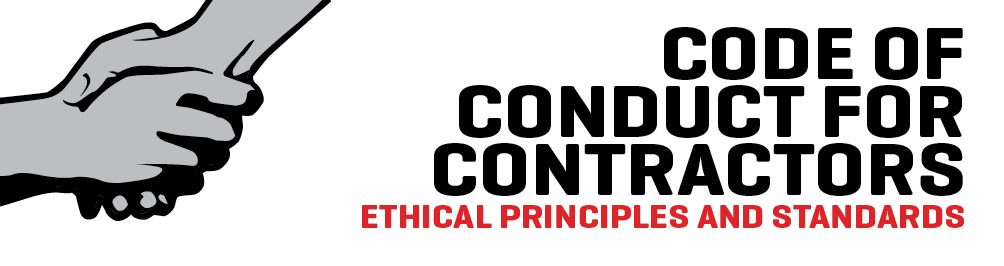 By this Code of Conduct, the Contracting Authority outlines the ethical principles and standards which contractors are required to follow and uphold. The Contracting Authority is a rights-based organisation that works for people’s rights to a dignified life and equality and we expect our contractors to act in a socially responsible manner, with respect for human and Labour rights and the environment. This Code of Conduct are aligned with recommendations from the Danish Ethical Trading Initiative (DIEH), the UN Global Compact principles and ECHO’s Humanitarian Aid Guidelines for Procurement 2011.General ConditionsThe Code of Conduct is applicable for all contractors who supply goods, services and works to our operations and projects. It defines the expectations to contractors to act in accordance with applicable law and to conduct themselves responsibly, ethically and with integrity. This includes taking appropriate due diligence measures towards minimising adverse impacts on human- and labour rights, environment and anti-corruption principles. By signing the Code of Conduct contractors agree to ensure due diligence and placing ethics central to their business. The provision of the ethical standards constitutes minimum rather than maximum standards. International and national laws shall be complied with, and where the provisions of law and the Contracting Authority’s standards address the same subject, the highest standard shall apply.It is the responsibility of the contractor to assure that their contractors and subcontractors comply with the ethical requirements and standards set forth in this Code of Conduct. The Contracting Authority acknowledge that implementing ethical standards and ensuring ethical behaviour in our supply chain is a continuous process and a long-term commitment for which we also have a responsibility. To achieve high ethical standards, we are willing to engage in dialogue and collaboration with our contractors. In addition, we expect our contractors to be open and willing to engage in dialogue.Unwillingness to co-operate or serious violations of the Code of Conduct will lead to rejection of bids or termination of contracts.Human Rights and Labour Rights Contractors must protect and promote human- and labour rights and work actively to address issues of concern as they arise. As a minimum they are required to comply with national laws and actively work to secure alignment to international Human and Labour Rights standards and frameworks: Respect for Human- and Labour Rights (The International Bill of Human Rights, ILO Declaration on Fundamental Principles and Rights at Work and the UN Guiding Principles on Business and Human Rights):The basic principles of the International Bill of Human Rights are that all human beings are born free and equal in dignity and in rights within all spheres of life. Everyone has the right to life, liberty, dignity, freedom and security of the person. Contractors must not flaunt their responsibility to uphold and promote such rights toward employees, contractors, sub-contractors and the community in which they operate. Non-exploitation of Child Labour (UN Child Convention on the Rights of the Child, and ILO C138 & C182):  Contractors must not engage in the exploitation of child labour and contractors must take the necessary steps to prevent the employment of child labour. A child is defined as a person under the age of 18 and children shall not be engaged in labour that compromise their health, safety, mental and social development, and schooling. Children under the age of 15 (in developing countries 14) may not be engaged in regular work, but children above the age of 13 (in developing countries 12) can be engaged in light work if it does not interfere with compulsory schooling and is not harmful to their health and development. Employment is freely chosen (ILO C29 & C105):Contractors must not make use of forced or bonded labour and must respect workers freedom to leave their employer.Freedom of association and the right to collective bargaining (ILO C87, C98 & C154):Contractors must recognise workers right to join or form trade unions and bargain collectively and should adopt an open attitude towards the activities of trade unions (even if this is restricted under national law).Living wages are paid (ILO C131):As a minimum, national minimum wage standards or ILO wage standards must be met by contractors. Additionally, a living wage must be provided. A living wage is contextual, but must always meet basic needs such as food, shelter, clothing, health care and schooling, and provide a discretionary income. Non-discrimination in employment (ILO C100 & C111 and the UN Convention on Discrimination against Women):Contractors must not practice discrimination in hiring, salaries, job termination, retiring, and access to training or promotion - based on race, national origin, caste, gender, sexual orientation, political affiliation, disability, marital status, or HIV/AIDS status. No harsh or inhumane treatment of employees (ILO C105):The use of physical abuse, disciplinary punishment, sexual abuse, the threat of sexual and physical abuse, and other forms of intimidation and abuse may never be practiced by contractors.Working conditions are safe and hygienic (ILO C155 & C168):Contractors shall provide safe and hygienic working conditions for its employees and put in place adequate measure to prevent accidents and injury to health associated with or occurring in the course of work.Working hours are not excessive (ILO C1, C14, C30 &, C106):Contractors must ensure that working hours comply with national law and international standards. A working week of 7 days should not exceed 48 hours and employees must have one day off per week. Overtime shall be compensated, limited and voluntary.Regular and contractual employment (ILO C143, C183 & C132):All work performed must be on the basis of a recognised employment relationship via written contracts, established through international conventions and national laws. Contractors shall provide leave, benefit and employment protection, and protect vulnerable group’s regular employment under these laws and conventions. International Humanitarian LawContractors linked to armed conflicts or operating in armed conflict settings shall respect civilian’s rights under International Humanitarian Law and not be engaged in activities which directly or indirectly initiate, sustain, and/or exacerbate armed conflicts and violations of International Humanitarian Law as defined in the Geneva Conventions I-IV and Additional Protocols. Contractors are expected to take a ‘do no harm’ approach to people affected by armed conflict.Non-Involvement in Weapon- and Criminal ActivitiesThe Contracting Authority advocates for the Ottawa Convention against landmines and the Convention on Cluster Munitions. Contractors shall not engage in any development, sale, manufacturing or transport of anti-personnel mines, cluster bombs or components, or any other weapon which feed into violations of International Humanitarian Law covered by the Geneva Conventions and Protocols.Contractors shall not be engaged in any illegal or criminal activity and must never be associated with, provide support to or be involved in any terrorist activities. Protection of the EnvironmentThe Contracting Authority wishes to minimise the environmental damages applied to nature via our procurement activities and we expect our suppliers and contractors to act in an environmentally responsible manner. This involves respecting applicable national and international environmental legislation and acting in accordance with the Rio Declaration on Environment and Development. As a minimum, contractors must never support or be involved in illegal foresting and shall actively address issues related to proper waste management, ensuring recycling, conservation of scarce resources and efficient energy use.   Anti-CorruptionCorruption is by the Contracting Authority defined as the misuse of entrusted power for private gain and it includes bribery, fraud, embezzlement and extortion. The Contracting Authority holds a great responsibility to avoid corruption and ensure high standards of integrity, accountability, fairness and professional conduct in our business relations. Contractors are expected to have the same approach by undertaking good and fair business ethics and practices, take action to prevent and fight corruption, and abide by international conventions as well as international and national laws. ComplaintsContractors and contractor’s employees who are confronted with corrupt practices, violations of human- or labour rights, or any of the standards laid down in this Code of Conduct, are encouraged to file a complaint with the Contracting Authority. Where you see: (Note:….) this is just a guidance for you and you shall delete these notes from the document. Where you see <…> please enter information.Options are marked (Option:…) ****DELETE this Page prior to submitting the Request for Proposal****For the ContractorFor the ContractorFor the Contracting AuthorityFor the Contracting AuthorityName:Name:Title:Title:Signature:Signature:Date:Date: